Тести 4-Б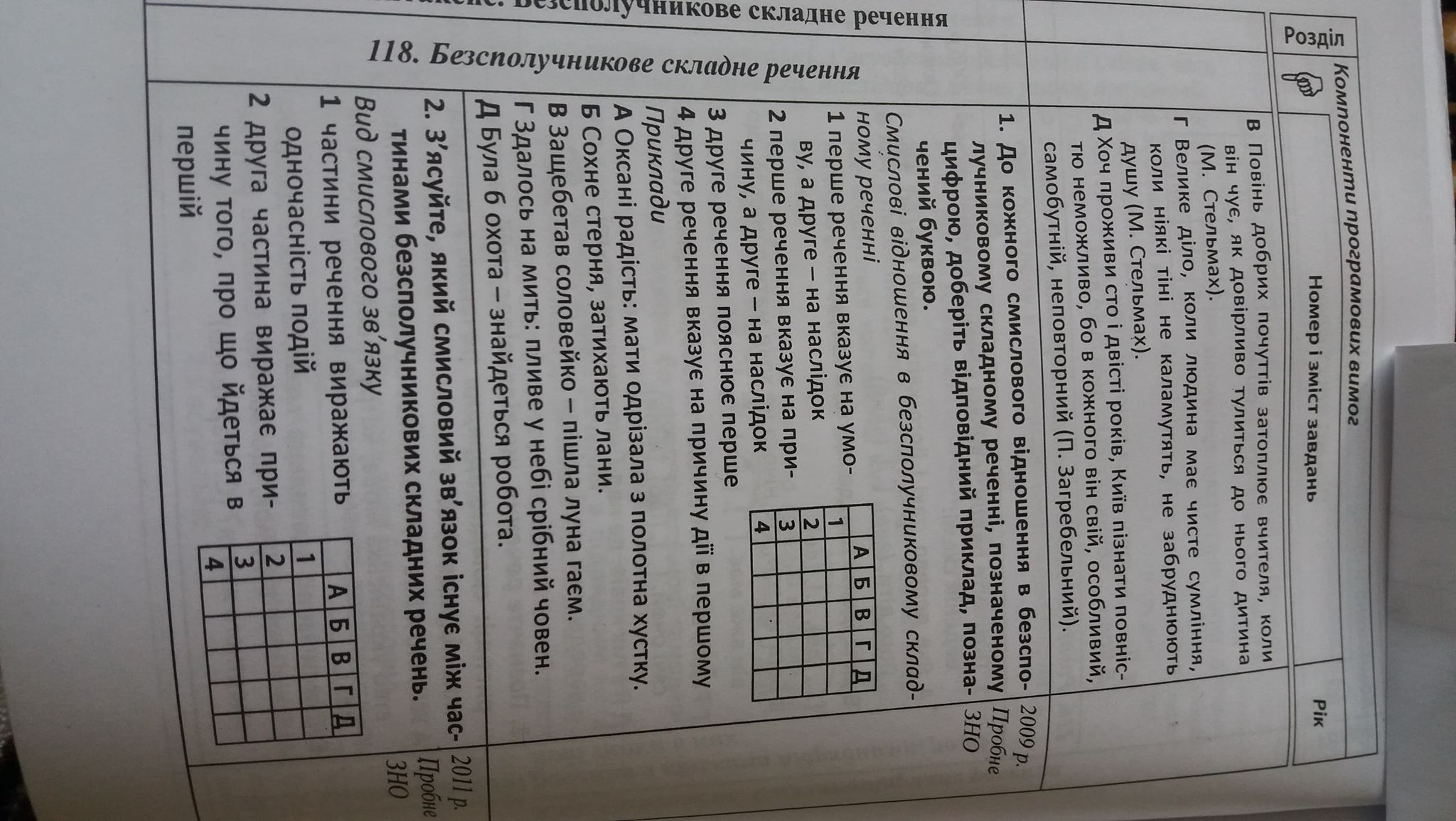 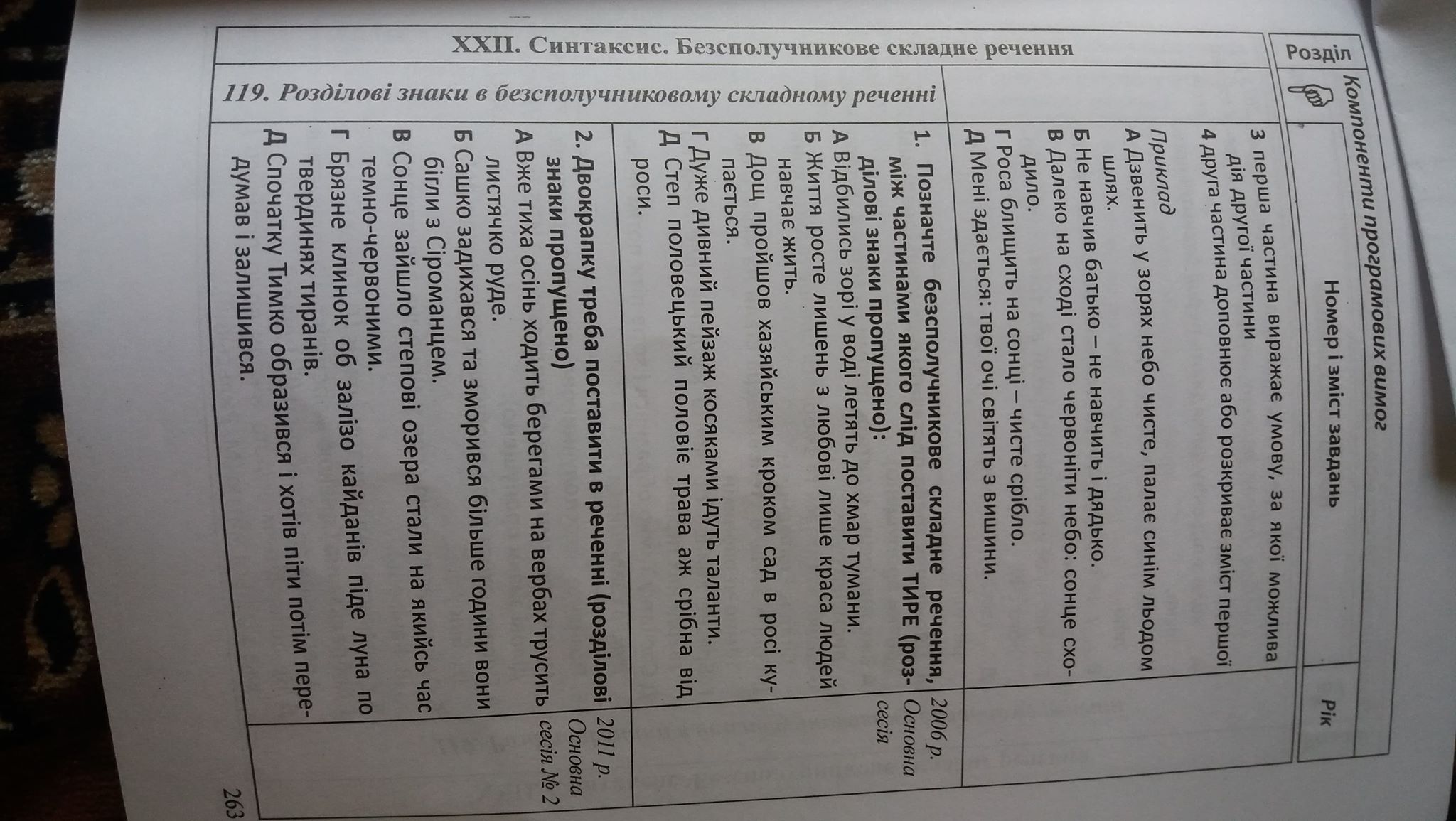 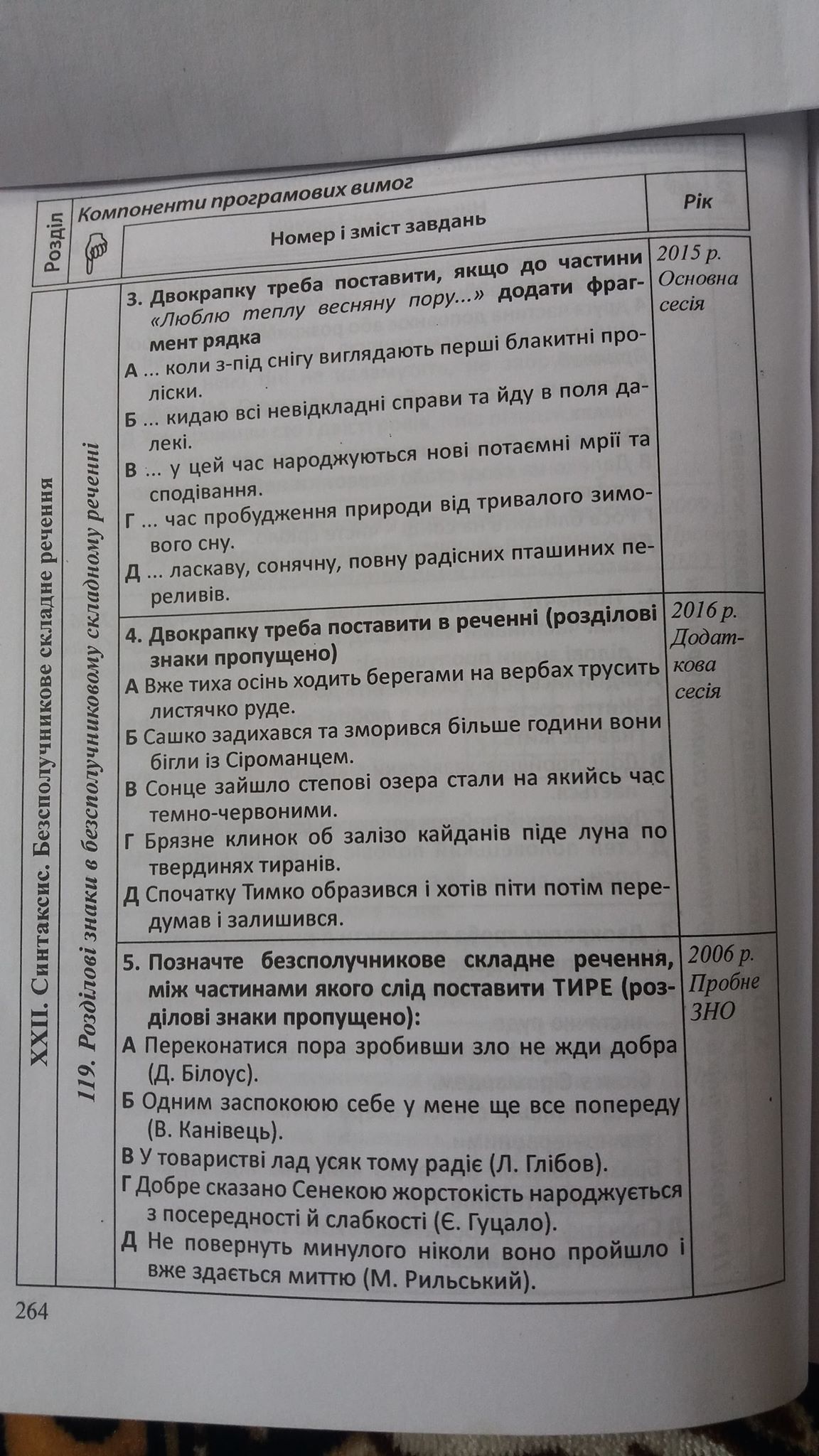 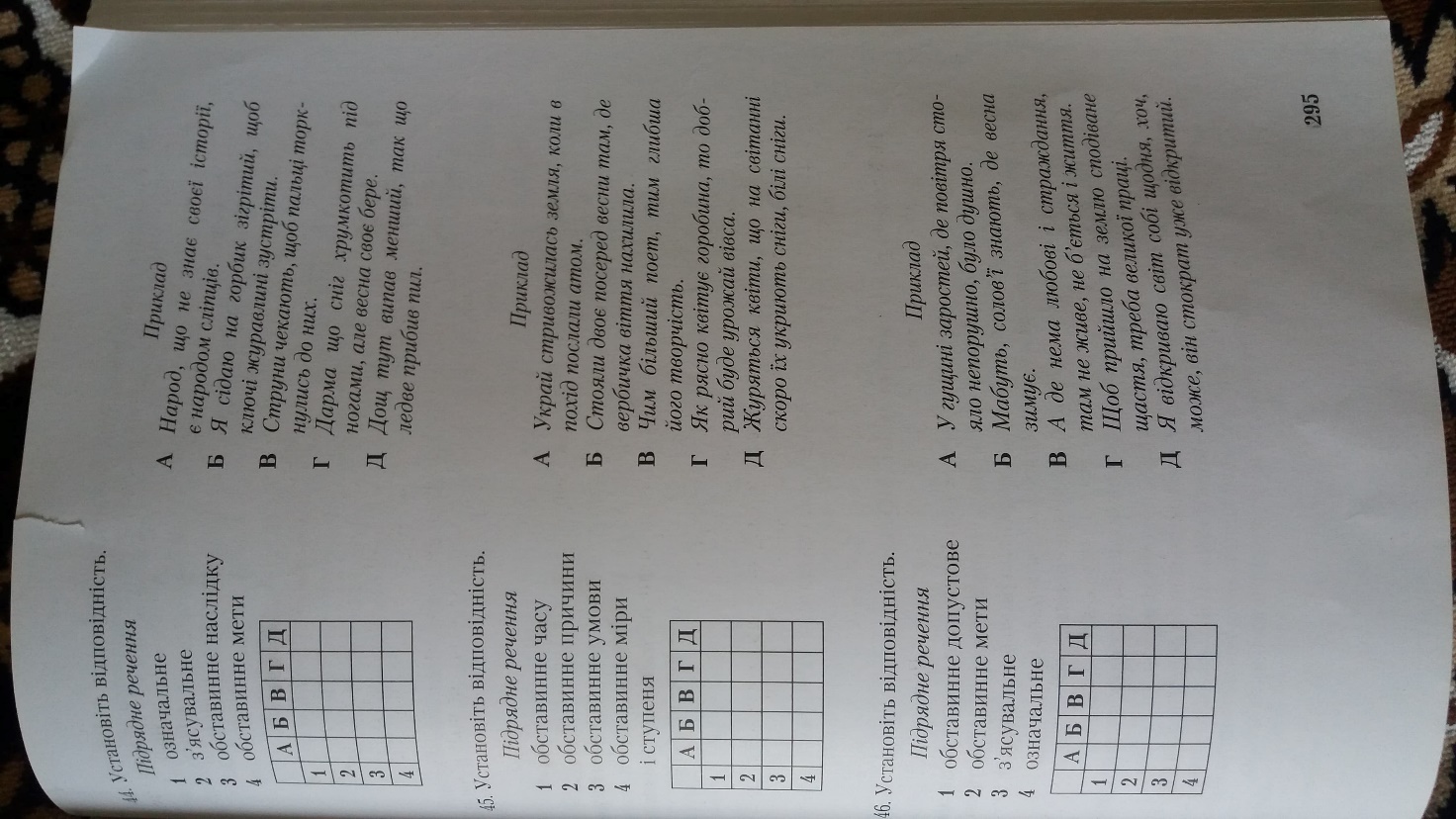 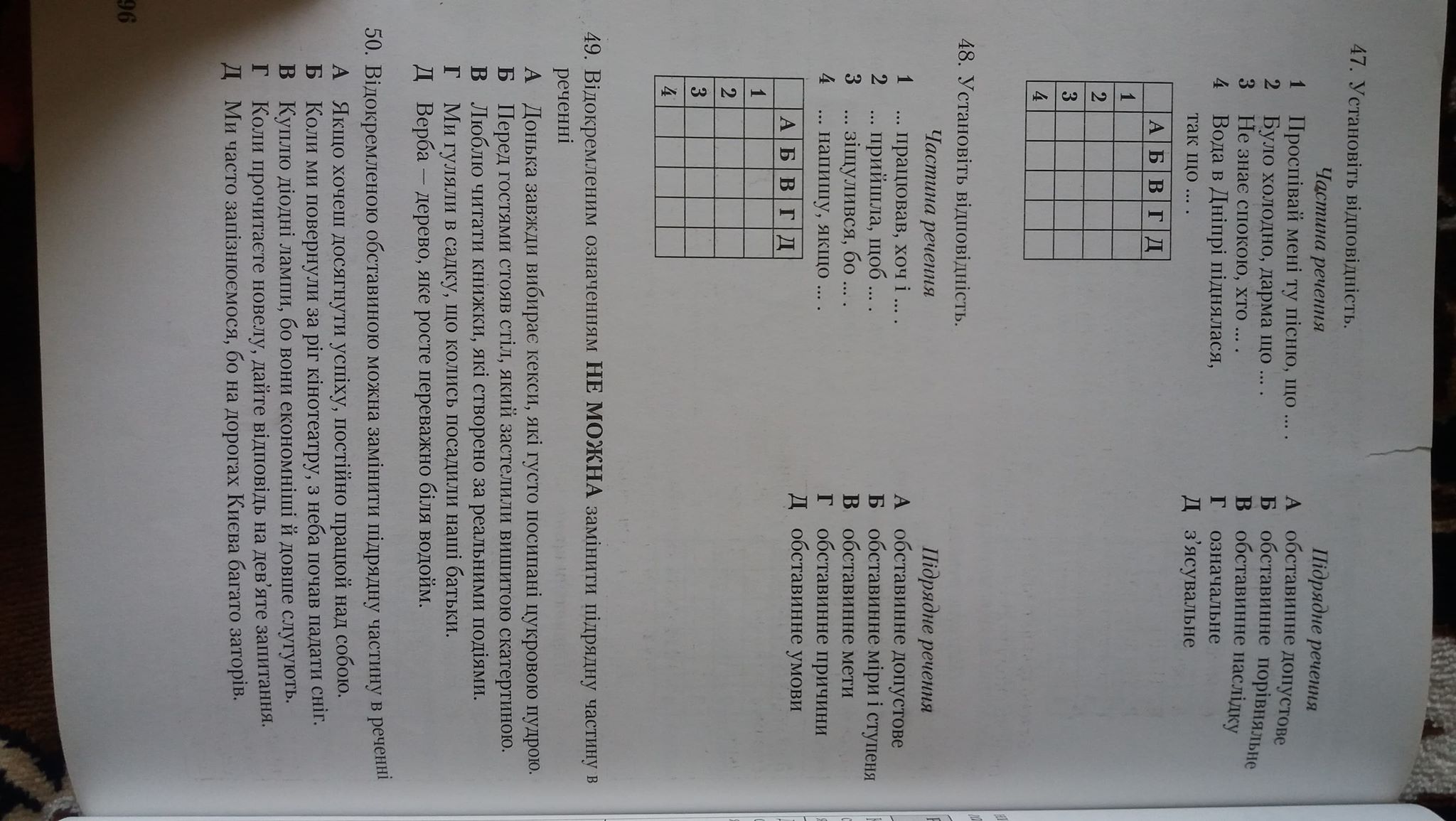 